2020-2021 Tennessee 4-H Enrollment Form 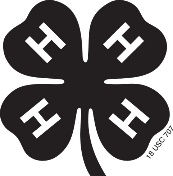 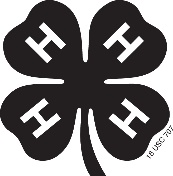 First Name: _______________________________	Last Name: _____________________________________Address: ___________________________________________________________TN____________________			Street Name		 		City	 		State		Zip CodeParent / Guardian (1): _________________________________ Phone #: ______________________________Parent / Guardian (2): _________________________________ Phone #: ______________________________		Race / Ethnicity (Circle One):		White 		Black		HispanicGender (Circle One):			Boy		Girl		Date of Birth: __________________________________Grade (Circle One):		5	6	7	8	9	10	11	12 		School Name (Circle One):  	Joppa		Bean Station		Rutledge 	Washburn	Grainger HighTeacher’s Name: ____________________________________________ 4-H Projects (Circle 3 or Less):BeefCitizenshipClothing and textilesCommunication/Public SpeakingCompanion AnimalsComputers and TechnologyConsumer Education/EconomicsDairyElectricEngineering/Safety Science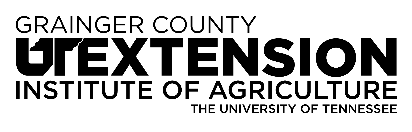 Entomology	Forestry, Wildlife, and FisheriesFood Science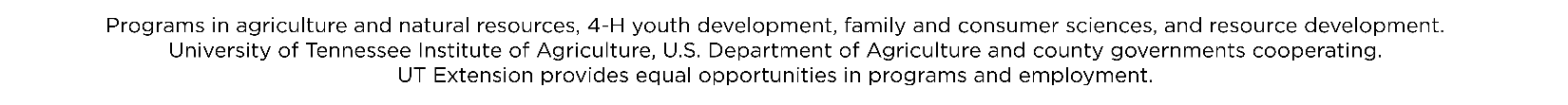 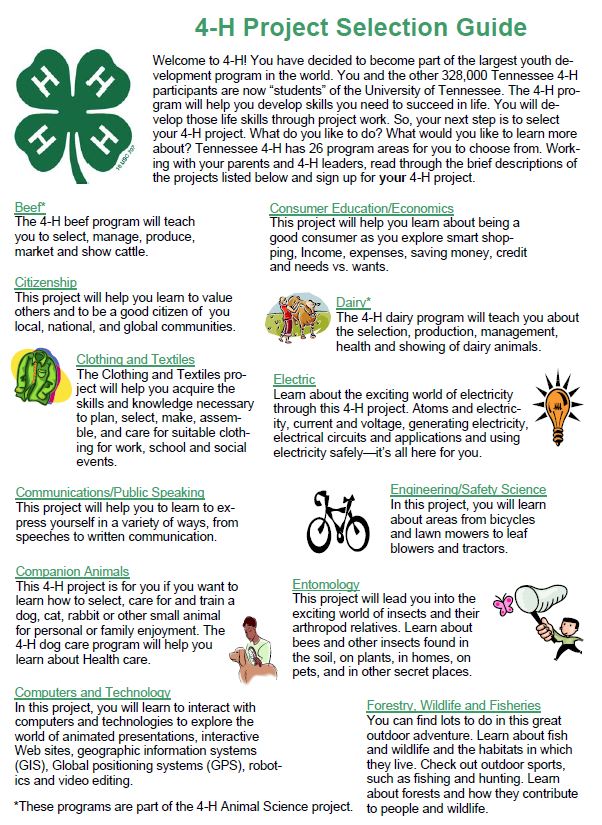 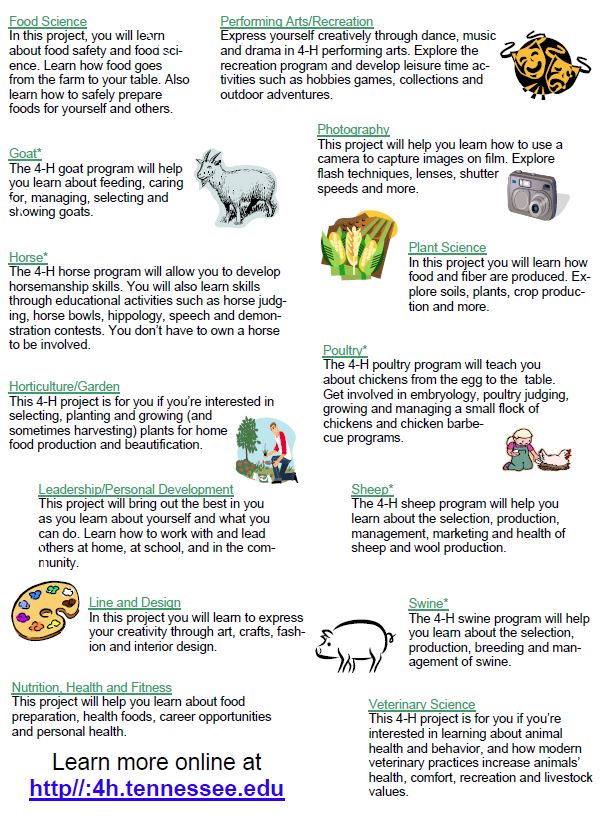 fghgh